
                                                                         
                                                                   :

                                                                                                                           

        :         ,       ,  ,        :    34🡪🡪🡪🡪🡪🡪🡪🡪51` 2:https://www.arlis.am/documentview.aspx?docid=42195 https://escs.am/am/news/8621                              6    «»         :     ,    , , , ,      ,     ,     :            .                 :    «»       :                  ,  , ,           :                                                                                                 74: 5:       ,       ,   ,    ,     :                                                                                                 8🡪🡪🡪🡪🡪                                                                                     9                   :  , ,    «  »  ,      ,       ,          ,  ,    :     ,      ,        :  ,       ,          ,         :               .   : 10          ,   ,    :        ,          ,     :          ,      :            ,    ,   :          ,      ,  ,   :  
            ,             ,   ,                    ,         ,       :   ,              ,     ,     ,                                                                              11     :   ,         ,  ,    ,      ,          ,   :  ,         :            :
           ,        :        ,                :           ,          ,            :
             ,  , ,        :          ,     ,     ,   ,        :             ,            ,      ,        :  ,       ,          ,         ։                                                                               12        :       , ,   ,         :                  ,                       ,     ,              ,                  ,           ։             ,     : 1356.                                                                                 1415                                                                       17                                                                                   18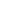 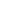 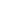 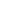 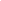 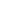 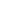 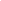 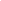 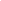 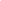                                                                        19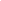 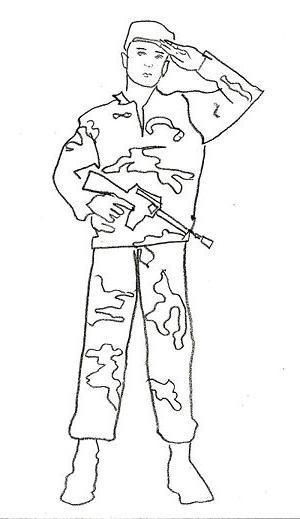                                                                                        2021                                                                          22       https://www.arlis.am/documentview.aspx?docid=42195 https://escs.am/am/news/8621237